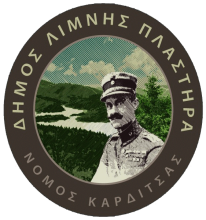 			ΑΙΤΗΣΗ – ΥΠΕΥΘΥΝΗ ΔΗΛΩΣΗΓΙΑ  ΗΛΙΚΙΩΜΕΝΟΥΣ (ΜΕΣΩ ΑΝΤΙΣΤΟΙΧΟΥ ΚΑΠΗ)			(Παρακαλούμε  να  συμπληρωθεί  με  κεφαλαία  γράμματα)ΟΝΟΜΑΤΕΠΩΝΥΜΟ: ___________________________________________________ΠΑΤΡΩΝΥΜΟ : ___________________________________________________Ημερομηνία  γέννησης :  ______________Οικογενειακό εισόδημα : _________________ (Φορολογητέο)Δημότης Λίμνης Πλαστήρα       ΝΑΙ              ΟΧΙ        Διεύθυνση  κατοικίας :  οδός  ______________________      αρ. ________   Τ. Κ.  _____________Πόλη : ______________________________       Τηλέφωνο  οικίας : _______________________Τηλέφωνα  ανάγκης(κινητά) : ________________________________________________Εmail: ΚΑΤΑΣΚΗΝΩΤΙΚΕΣ  ΠΕΡΙΟΔΟΙ:(24/8/2019-2/9/2019) Ημερομηνία : ---------/----/2019                                                                      ___________________________________________     (όνομα – υπογραφή  )  Απαραίτητα  δικαιολογητικά  συμμετοχής :Πιστοποιητικό οικογενειακής κατάστασης. Φωτοτυπία εκκαθαριστικού εφορίας(2018).Για  αλλοδαπούς:Φωτοτυπία  άδειας  διαμονής  σε ισχύ.